MeleLes maisons ne sont pas trop serrées les unes aux autres. Certaines maisons sont confortables mais d’autres ne le sont pas. Quand je fais le ménage, le weekend, la poussière rerentre dans la maison et ça m’énerve ! Il y a quelques maisons qui sont faites en ciment mais d’autres sont faites de tôle. Mais elles sont toujours belles. Il y a des petits magasins, des églises, des écoles mais aussi des nakamals. Il y a aussi un stade, des espaces verts, du bush, et il y a aussi la rivière et la mer. Il y a une route, des chemins mais pas de rues. Les gens connaissent leurs voisins. Il y a de la solidarité car les gens viennent de partout, mais surtout du Vanuatu. Mon quartier est propre : il y a peu de déchets. J’aime mon quartier mais le problème, c’est qu’il y a trop de soulards souvent la nuit. Et j’arrive en retard à l’école.								Losa Fiakaifonu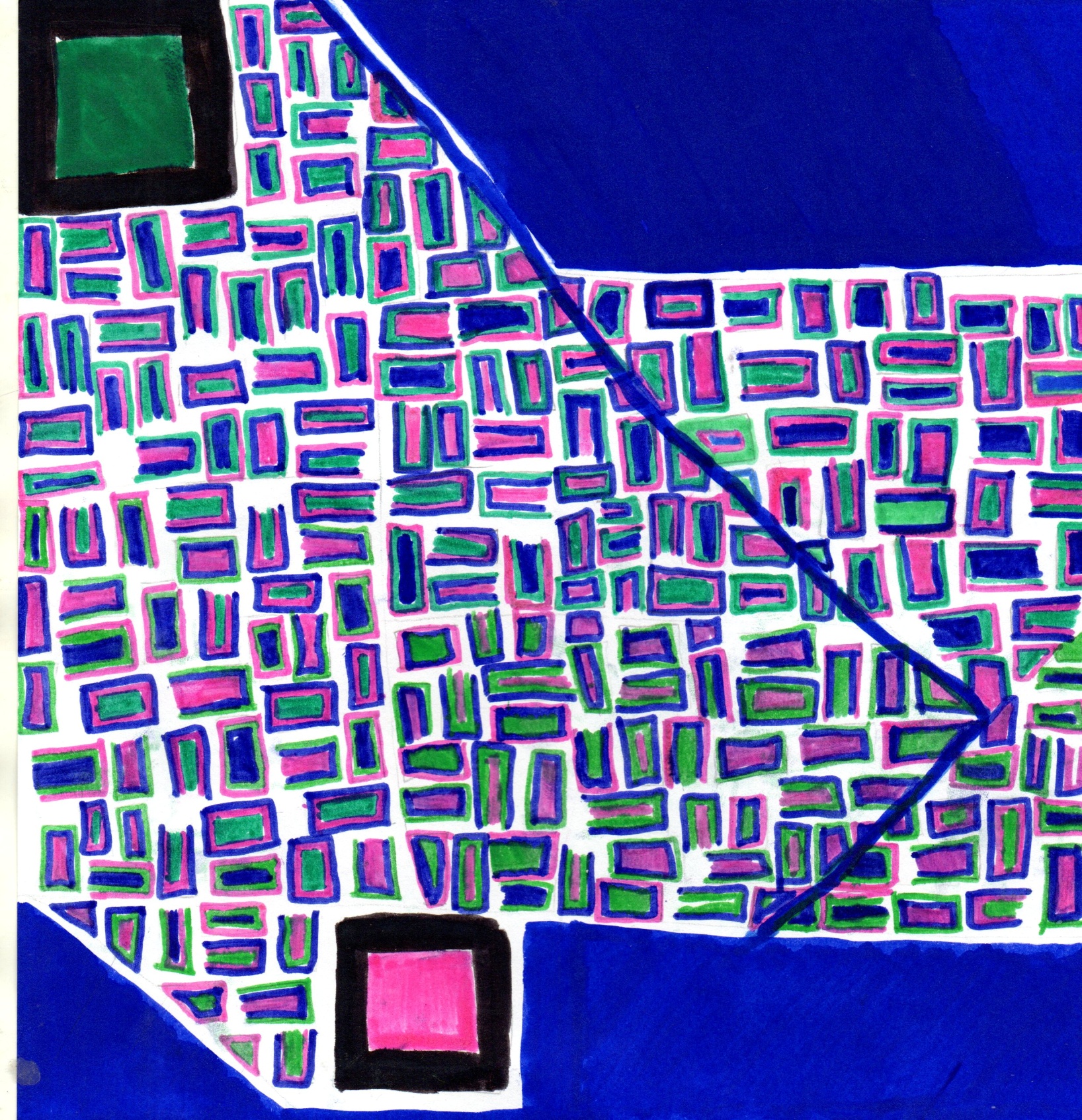 